LOYOLA COLLEGE (AUTONOMOUS), CHENNAI – 600 034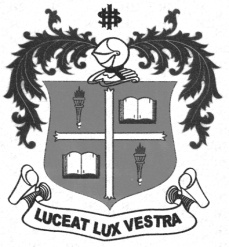 B.Sc. DEGREE EXAMINATION – PHYSICSSECOND SEMESTER – NOVEMBER 2012PH 2503 - MECHANICS                 Date : 07/11/2012 	Dept. No.	        Max. : 100 Marks                 Time : 1:00 - 4:00 	                                             PART –AAnswer ALL  questons: 				                                                  (10x2=20Marks ) 1. State the law of conservation of angular momentum . Give an example .2.  What  is a rigid body?3. Distinguish  between couple and Torque with an example.4. A ship of   mass   2x104 kg is displaced .A load of 30x106 kg moved across 50 metres  across  the      deck makes the ship tilt through /100 radians.  Calculate the metacentric height. 5. What is the molecular weight of a gas which diffuses 1/50 as fast as hydrogen?6. State Toricelli’s theorem.7. Draw  a neat  diagram of a venturimeter.8. State D’Alembert’s principle.9. State and explain Kepler’s   2nd law of planetary motion.10. Explain weightlessness in a moving lift.PART-BAnswer any FOUR questions:                                                                             (4x7.5=30Marks)11. Explain how the oscillations of a  compound pendulum   can be used to determine  the acceleration          due to gravity  in the laboratory . 12. a) What is meant by centre of pressure ? 						      (3marks)       b) Calculate the centre of pressure of a  rectangular  lamina of sides a and b. 		      (4.5marks)13. State and prove Bernoulli’s theorem. 							   (2+5.5 marks)14. Discuss the motion of a simple pendulum from Langrange’s  equations.15. Distinguish between orbital and escape velocity.  					          (4marks)     Calculate the escape velocity of a body on the earth from the  given the following data:       (3.5 marks)      (Acceleration due to gravity g = 9.8 ms-2 ;  radius of earth RE = 6400 km)PART-CAnswer any  FOUR questions:                                             		                     (4X12.5 =50MARKS)16. (a)  Show that the time period of  a torsion pendulum is given by 2 I/C.    		      (8marks)      (b) A thin  uniform rod of length 1.2meter and breadth 0.12m is made to swing in a vertical plane            about an axis thro’ a point A at a distance  x from the centre of gravity. Find the value of  x  if the             period of oscillation is a minimum. 							        (4.5marks)17. a) Draw a diagram of a floating body to show meta centre and metacentric height.	        (3 marks)      b) Discuss the stability of floating bodies with respect to the above terms.		        (3marks)      c) Explain how the metacentric height of a ship be determined . 				        (6.5marks)18. a) State and explain the equation of continuity.  						        (5marks)      b)  Derive an expression for the terms potential head and kinetic head.			        (4marks)      c)  Water flowing with a velocity of 3m/s in a 4cm diameter pipe enters a narrow pipe having a             diameter  of only  2 cm. Calculate the velocity in the narrow pipe.   			        (3.5marks)19. a) Define with an example the  terms.							      (6 marks)           i) degee of freedom            ii) constraints           iii) holonomic and non holonomic  systems        b)Derive Newton’s equation for force from  the Lagrangian. 				(6.5 marks)20. a) Explain gravitational potential. Hence derive an expression for gravitational potential at a           point, distant r from a body of mass  m. 						(3+5 marks)     b) Assuming the earth to be a homogenous sphere and using the laws of gravity estimate  the           density of the earth. G=6.6X10-11  N( m/Kg )2  and radius of the earth is 6400 km.        (4.5marks)$$$$$$$